                                Liceo José Victorino Lastarria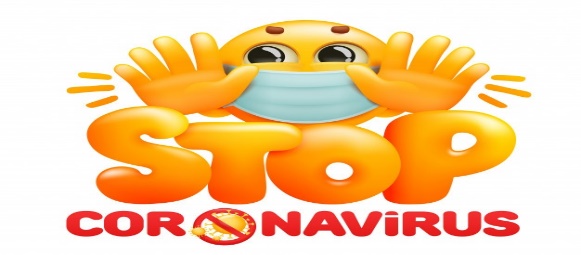                                                  Rancagua                           “Formando Técnicos para el mañana”                                   Unidad Técnico-PedagógicaGUÍA DE TRABAJO N°6: PREPARACION, DISEÑO Y MONTAJE DE BUFFETDocente: Paz Gaete P    Fecha: semana del 04 AL 08 de mayoOA: Armar, decorar y presentar distintos tipos de productos gastronómicos, utilizando técnicas culinarias básicas para servirlos de acuerdo con las indicaciones de recetas, protocolo y tipo de servicio solicitado.OBJETIVO DE LA CLASE: identificar distintas entradas según sus características y composición CONTENIDO: entradasACTIVIDAD:Revise el link https://youtu.be/GG-o8MPBmoY      https://youtu.be/weTrmS3GhxQ    https://youtu.be/vimwhauvoJg      https://youtu.be/5TpSA9k8_hM Conteste las siguientes preguntas Luego envié este trabajo solicitado a   los correos según correspondapazgaetepina73@gmail.com     sandradiazbaeza@gmail.com IMPORTANTE: esta es una evaluación formativa.Cuestionario:¿Explique cual es la importancia de las entradas?¿En el orden del servicio de la comida, que lugar ocupan las entradas? Explique brevemente.¿Qué elementos podemos considerar en el montaje de platos de una entrada? Por ejemplo, una salsa, mencione 3.¿Indique 5 entradas, aparte de las mostradas en los links?Investigue y explique brevemente 2 entradas calientes.  Animo los invito a contestar estas preguntas: ¡ustedes pueden!!!!!!